АДМИНИСТРАЦИЯ ГОРОДА НИЖНЕГО НОВГОРОДАДепартамент образованияМуниципальное казенное специальное (коррекционное) образовательное 	учреждение для обучающихся, воспитанников 	с ограниченными возможностями здоровья «Специальная (коррекционная) общеобразовательная школа-интернат VII вида № 10»ул. Школьная, 10  Нижний Новгород,  603004, тел./ факс(831) 295-15-17; 295-26-50e-mail: schooln10@inbox.ruКонспект урока по литературному чтению(период обучения грамоте)в 1 классе по теме:урок-сказка Буква ЁёУчитель начальных классов Каткова Е.В.2012 годТип урока – изучение нового материалаТема урока: Изучение буквы ЁёЦели урока: познакомиться с буквой Ёё, найти её место в звуковой таблице, формировать навык осознанного чтения.Задачи урока:Образовательные: познакомить с буквой Ёё, запомнить её графический образ, научиться читать слоги c буквой «ё», слова, содержащие в своём составе букву ё, прочитать текст, озаглавить его, ответить на вопросы.Коррекционно-развивающие: развивать умение отвечать на вопросы, активизировать  умственную деятельность на основе работы с деформированными словами (игра «Собери слово»), повышать познавательную активность посредством дидактических игр.Воспитывающие: воспитывать умение слушать и слышать учителя, воспитывать аккуратность при работе с  индивидуальными карточками, формировать умение оценивать себя.Оборудование: мультимедийное  оборудование, презентация,  плакат с б печатной буквой Ё, дифференцированные  карточки с  текстом, карточки с буквами.Ход урока.Организационный этап. Постановка целей урока.Дидактическая игра. В ходе игры «Угадай букву» дети приходят к выводу о том, что сегодня будем учить букву Ёё.На доске словакошка              кот ?ноккорова             тел?нокутка                 ут?нокСегодня на уроке будет изучать букву Ёё, читать слоги и слова с буквой Ёё  2.Подготовка к усвоению нового материала.На предыдущем уроке мы с вами познакомились с буквой Ее, а теперь посмотрите как буква Е превратиться в Ё2 слайдБуква Ее  превращается в букву ЁёЧем отличаются буквы? Чем они похожи?3.Сообщение нового материала.Запоминание графического образа буквы.3 слайдБуква Ё разными шрифтами. Дети рассматривают буквы и произносят их.	Фонетический разбор слов с буквой Ё4 слайд.Стихотворение читает ребёнок, который выучил его заранее.Мы мало слов встречали, где «Ё» стоит в начале.Тут первым делом назовёшьТри слова: ёлка, ёрш и ёж.И всё ужасно колко-И ёж, и ёрш, и ёлка…(Шибаев А.)       Все эти слова начинаются на букву Ёё. Произнесём вместе   (йош), (йорш), (йолка). Прочитаем ёж, ёлка, ёрш.Фонетический разбор слов.Ёж – 2 б. 3 зв. Ёрш- 3б. 4 зв. Ёлка – 4 б. 5 зв. Почему так получается ?Ё – два звука  - й оОбобщение знаний о буквах, обозначающих два звука.У нас с вами есть домик, в котором живут волшебные буквы я и е. Давайте поселим в этот домик букву Ё5 слайд4.Закрепление полученных знаний.Речевая  разминка.Чтение слогов и слов с буквой Ё (ёжик, ёлочка)Работа с текстом.Выделение в тексте буквы ёЧтение текста хорошо читающим учеником.Определение основной мысли текста, подбор заголовка к тексту.6 слайдДобродушен, деловит, весь иголками покрытслышишь топот шустрых ножек?Это наш приятель …. (ёжик)Читаем  слог   «жи»,  слово «ёжик» (вспоминаем ши, жи ). 7 слайд Читаем слово «ёлочка»Ёжик принёс нам в класс новогоднюю ёлочку,да не  простую, а  волшебную - с интересными заданиями.8 слайд.Нажимаем на первый шарик и получаем первое задание.Речевая разминка – У ёлки иголки колки.Повторяем хором несколько раз.  Нажимаем на  второй шарик и ёлочка даёт нам второе задание.Чтение слогов, слов с буквой ёСлайд 9   Читаем слоги (слоги читаем хором, слова читают читающие дети)Бё          же-ре-бё-нокТё          ко-тё-нок          у-тё-нок  Лё          коз-лё-нок        те-лё-нокСё         ли-сё-нокФизкультминутка.Мы старались, мы учились.Мы старались, мы училисьИ немного утомились.Сделать мы теперь должныУпражненье для спины.(Вращение корпусом вправо и влево.)Мы работаем руками.Мы летим под облаками.Руки вниз и руки вверх.Кто летит быстрее всех'?(Дети имитируют движения крыльев.)Чтобы ноги не болели.Раз - присели, два - присели.Три. Четыре. Пять и шесть.Семь и восемь. Девять, десять.(Приседания.)Рядом с партою идем,(Ходьба на месте.)И садимся мы потом.(Дети садятся за парты.)Работа с текстом.Слайд 10. Выделение буквы Ё в тексте.Третье задание - найти букву ё в тексте и обвести её карандашом.Найди букву ё в тексте (детям раздаются листочки с текстом) (приложение 1).Сначала дети работают на листочках, а потом с помощью слайда проверяют задание. Карточка.   Ребята были в лесу. Вдруг слышат: возле ёлочки кто-то шуршит. Там ёжик!Напала Жучка на ёжика. Да не тут-то было! Наколола она нос и отбежала на своё место. Плохо читающим детям текст печатается по слогам (приложение 2).Карточка.   Ре-бя-та  бы-ли  в ле-су.  Вдруг  слы-шат: воз-ле  ё-лоч-ки  кто-то шур-шит. Там ё-жик!На-па-ла Жуч-ка  на  ё-жи-ка. Да не тут-то бы-ло! На-ко-ло-ла  о-на нос  и  от-бе-жа-ла  на  сво-ё  мес-то.2.Читаем трудные слова. Составляем из карточек на доске.Вдруг, слышат, шуршит, Жучка, наколола, отбежала. Слайд 113.Весь текст читает  хорошо читающий ребёнок.4.Чтение по цепочке.5.Определение основной мысли текста.6.Озаглавливаем текст (заголовок появляется сверху на слайде). – «В лесу» или – «Ёжик» или «Ёжик и Жучка»Физкультминутка.Все ребята дружно всталиВсе ребята дружно встали(Выпрямиться)И на месте зашагали.(Ходьба на месте.)На носочках потянулись.(Прогнуться назад, руки положить за голову.)Как пружинки мы присели(Присесть.) И тихонько разом сели.(Выпрямиться и сесть.)Итоги урока. Дидактическая игра «Слово рассыпалось»Детям раздаются конверты  с буквами и слогами.ё, жи, к, ё, л, ка  Дети собирают слова  -  ёжик, ёлка.Затем сверяют со словами на  доске.  Какую букву учили? В каких словах есть буква «ё»? Чем отличается от буквы «е»? В какой домик поселили? Почему? слайд 12Домашнее задание. Раскрасить картинку к тексту.  Листок с рассказом про ёжика и Жучку вставим в папку для чтения и читаем дома.Приложение 1Карточка.   Ребята были в лесу. Вдруг слышат: возле ёлочки кто-то шуршит. Там ёжик!Напала Жучка на ёжика. Да не тут-то было! Наколола она нос и отбежала на своё место.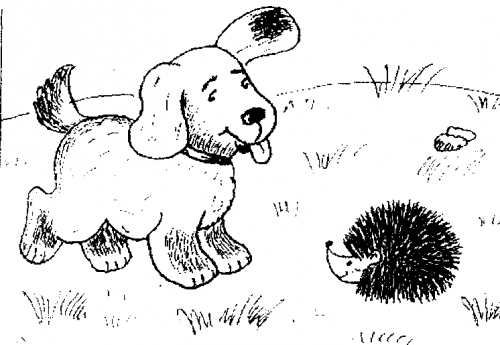 Приложение 2Карточка.   Ре-бя-та  бы-ли  в ле-су.  Вдруг  слы-шат: воз-ле  ё-лоч-ки  кто-то шур-шит. Там ё-жик!На-па-ла Жуч-ка  на  ё-жи-ка. Да не тут-то бы-ло! На-ко-ло-ла  о-на нос  и  от-бе-жа-ла  на  сво-ё  мес-то.